Donation requests for Potter’s Village.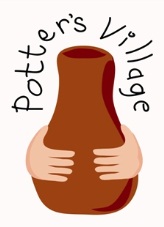 For the Medical CentrePink Elastoplast tape.Plasters.Cotton wool – balls or rolls.Gauze squares.SudocremeAqueous creamAlcowipes/Sterets.Tourniquets’ – disposable or re-useable (previously used disposable ones acceptable if clean). Children’s toothbrushesMilton or similar baby bottle sterilization tabletsScrubs or nursing uniform (please contact us first to check sizes and colours)Important Information.Medical equipment that has expired because of its date of being sterile cannot be sent in the post. If it is discovered, then Potter’s Village is liable to pay a fine for it.We appreciate postage is expensive. Sending packages via surface mail rather than airmail does cut the cost. It may also be possible to arrange for items to be bought out by people visiting Potter’s Village. Please contact Ruth Mondal; pottersuk@gmail.com, to see if this is possible.Important If you send anything marked medical supplies or equipment it may incur import duty. Please address the parcel to Potter’s Village and NOT to an individual.If you have items not on the list such as syringes, bandages, gauze etc, that you think may be useful to us please contact us and we will let you know if we can use them.Donations of money to purchase disposable items such as neonatal nasal cannulae  or naso gastric tubes are always welcome. Please send to Friends of Potter's Village c/o All Saints' Church, 155 Church Lane, Marple, Stockport, SK6 7LD